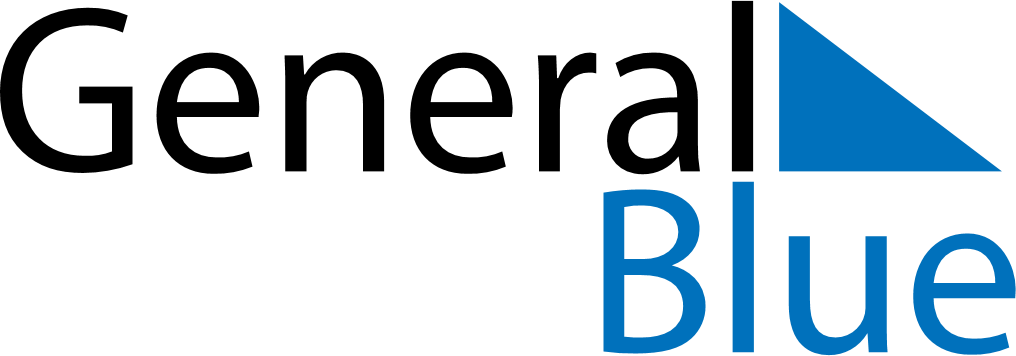 August 2022August 2022August 2022August 2022ZambiaZambiaZambiaSundayMondayTuesdayWednesdayThursdayFridayFridaySaturday1234556Farmers’ Day78910111212131415161718191920212223242526262728293031